Białko Hydro Whey - najlepsze dla sportowcówJak powszechnie wiadomo, białko pełni bardzo ważną rolę w diecie każdego sportowca. Niestety nie zawsze mamy możliwość dostarczenia jego odpowiedniej ilości tylko z pożywieniem. Świetną alternatywą może być białko Hydro Whey, które jest doskonale przyswajalne przez organizm sportowca i pozwala zaspokoić dzienne zapotrzebowanie na ten cenny składnik odżywczy.Rola białka w diecie sportowcaBiałko jest niezbędne do życia wszystkim organizmom. Jest to podstawowy budulec mięśni, chrząstek, kości, a nawet enzymów i hormonów. U osób aktywnych fizycznie zapotrzebowanie na ten składnik odżywczy rośnie. Główną tego przyczyną jest przyśpieszony metabolizm białka w organizmie wywołany intensywnym wysiłkiem fizycznym. Co więcej, podczas treningu mięśnie ulegają uszkodzeniu, a do ich odbudowy i regeneracji potrzebne jest dostarczenie odpowiednich aminokwasów zawartych właśnie w białku. Istnieje wiele produktów spożywczych zawierających wysoką zawartość białka. Świetną alternatywą są również odżywki białkowe takie jak Hydro Whey, które są tworzone z myślą o sportowcach i są źródłem doskonale przyswajalnego białka.Hydro Whey - wysoka jakość i świetna przyswajalnośćBiałko Hydro Whey to tzw. hydrolizat białka serwatkowego, który uchodzi za jedno z najlepiej przyswajalnych źródeł pełnowartościowego białka. Jest to wysokiej jakości odżywka, która jest łatwo trawiona i szybko absorbowana przez organizm. Białko Hydro Whey dodatkowo wzbogacone jest L-argininą, która przyczynia się do rozszerzenia naczyń krwionośnych, dzięki czemu po zakończonym treningu mięśnie zostają szybciej zaopatrzone w składniki odżywcze.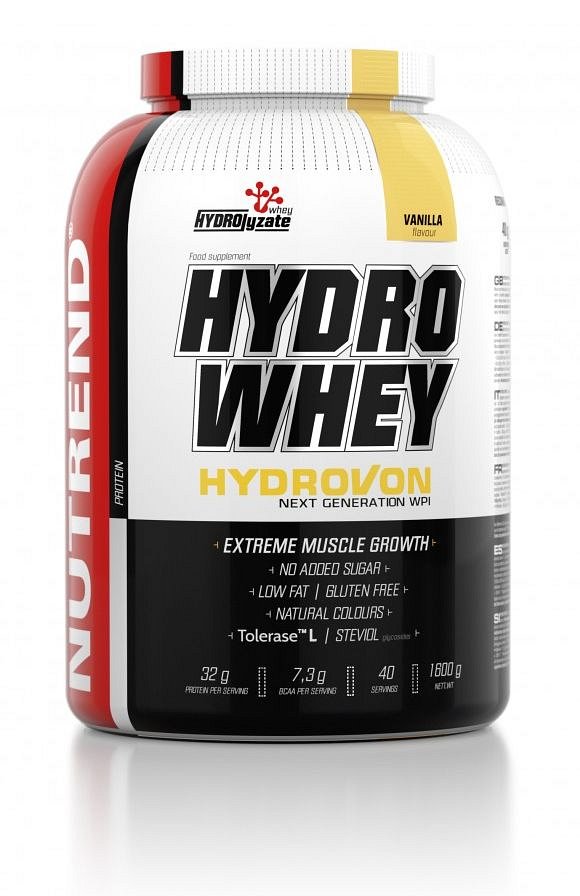 